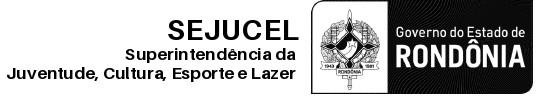 ANEXO VTERMO DE AUTODECLARAÇÃO DE RESIDÊNCIAAv. Farquar, 2986 - Bairro Pedrinhas. Palácio Rio Madeira - Edifício Rio Cautário, 5º Andar. Porto Velho, RO. CEP 76801045Declaro que resido na Região _______________,  no município ___________________ do Estado _____________, com residência fixa, há pelo menos ________ (  ) meses (  ) anos da data de publicação deste edital, estando ciente de que, em caso de falsidade ideológica, ficarei sujeito às sanções prescritas no Código Penal[1] e às demais cominações legais aplicáveis.Declaro, ainda, estar ciente que, caso seja constatada  a irregularidade na documentação entregue no ato de inscrição quando às informações aqui prestada, serei  eliminado do processo de credenciamento destinada a comissão especifica descrita neste edital.Caso  seja no ato do credenciamento ou já tenha firmado o termo de Compromisso, esta será cancelada em definitivo, com a perda respectiva vaga, sem prejuízo de outras medidas cabíveis.(1) O Código Penal e o O Decreto-Lei n° 2.848, de 07 de dezembro de 1940 sobre a  Falsidade ideológica.Art. 299: omitir, em documento público ou particular, declaração que dele devia constar, ou nele inserir ou fazer inserir declaração falsa ou diversa da que devia ser escrita, com o fim de prejudicar direito, criar obrigação ou alterar a verdade sobre fato juridicamente relevante:Pena - reclusão, de um a cinco anos, e multa, se o documento é público, e reclusão de um a três anos, e multa, se o documento é particular. Por ser verdade o que está escrito, assino e me responsabilizo pela referente declaraçãoEDITAL:IDENTIFICAÇÃO:3. FILIAÇÃO:Nome da mãe: ___________________________________________________________________Nome do pai:_____________________________________________________________________3. DATA E ASSINATURA DO PROPONENTE LOCAL: 	, de	de 2021Assinatura do proponente